ПриложениеУТВЕРЖДЕНприказом управления образованияадминистрации МО ГО «Сыктывкар»«16» июня 2021г. № 598Формат «Культурного дневника школьника» 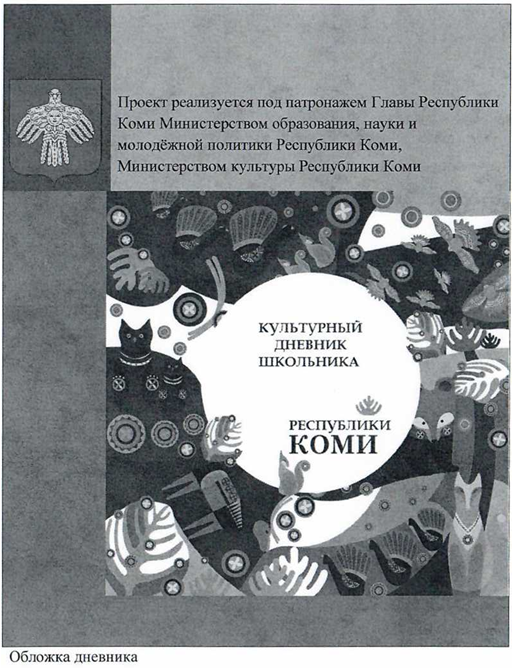 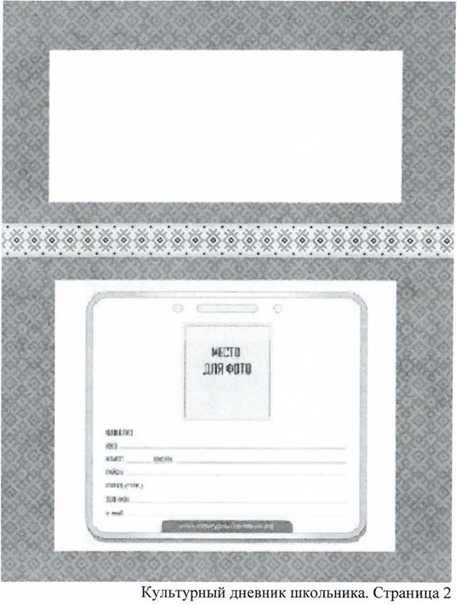 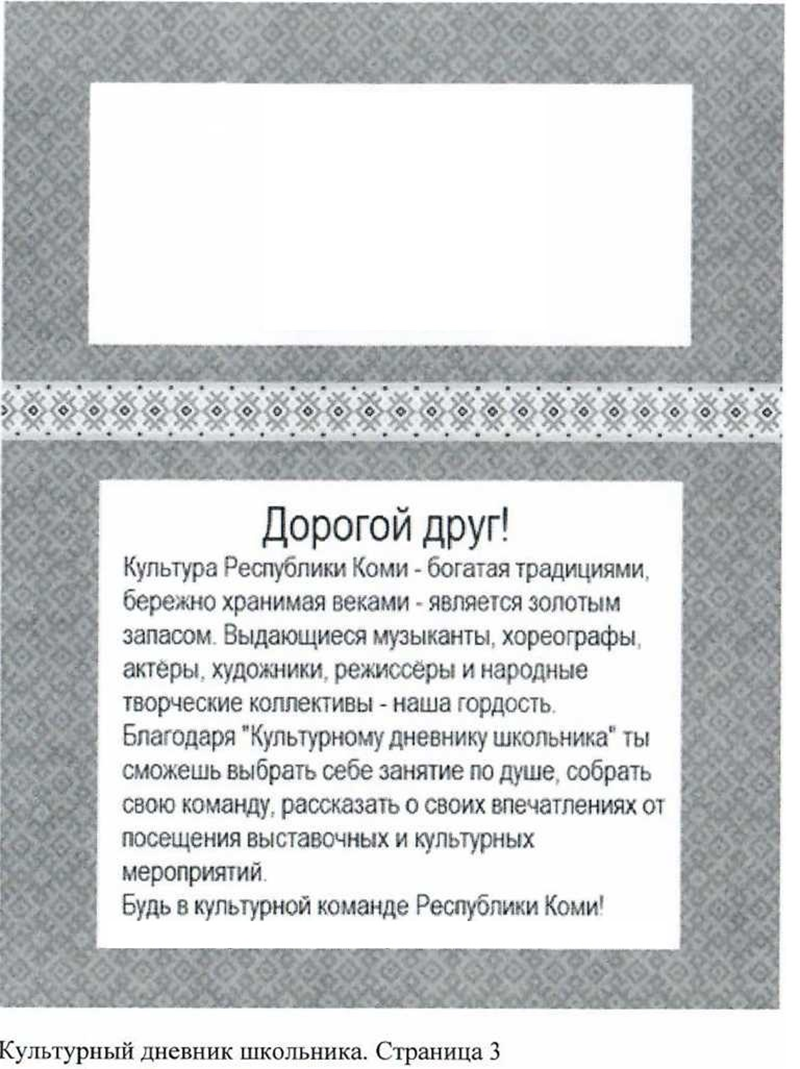 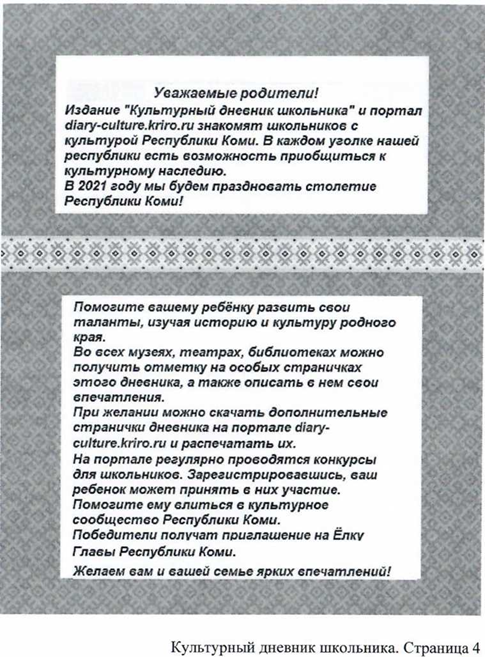 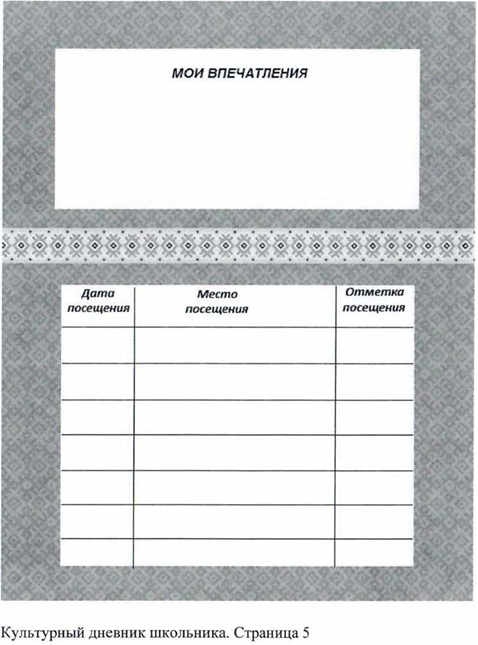 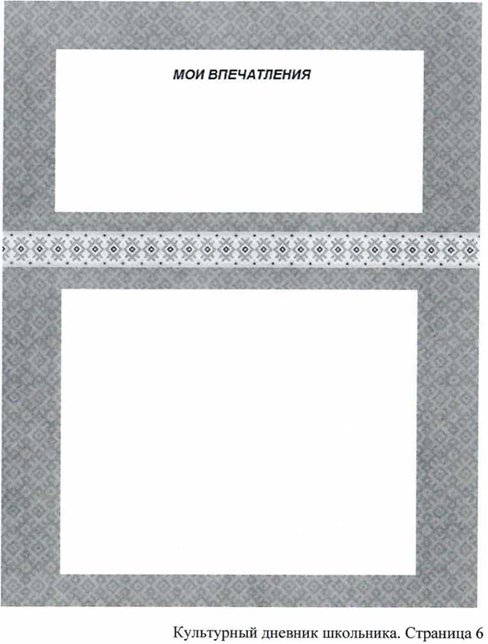 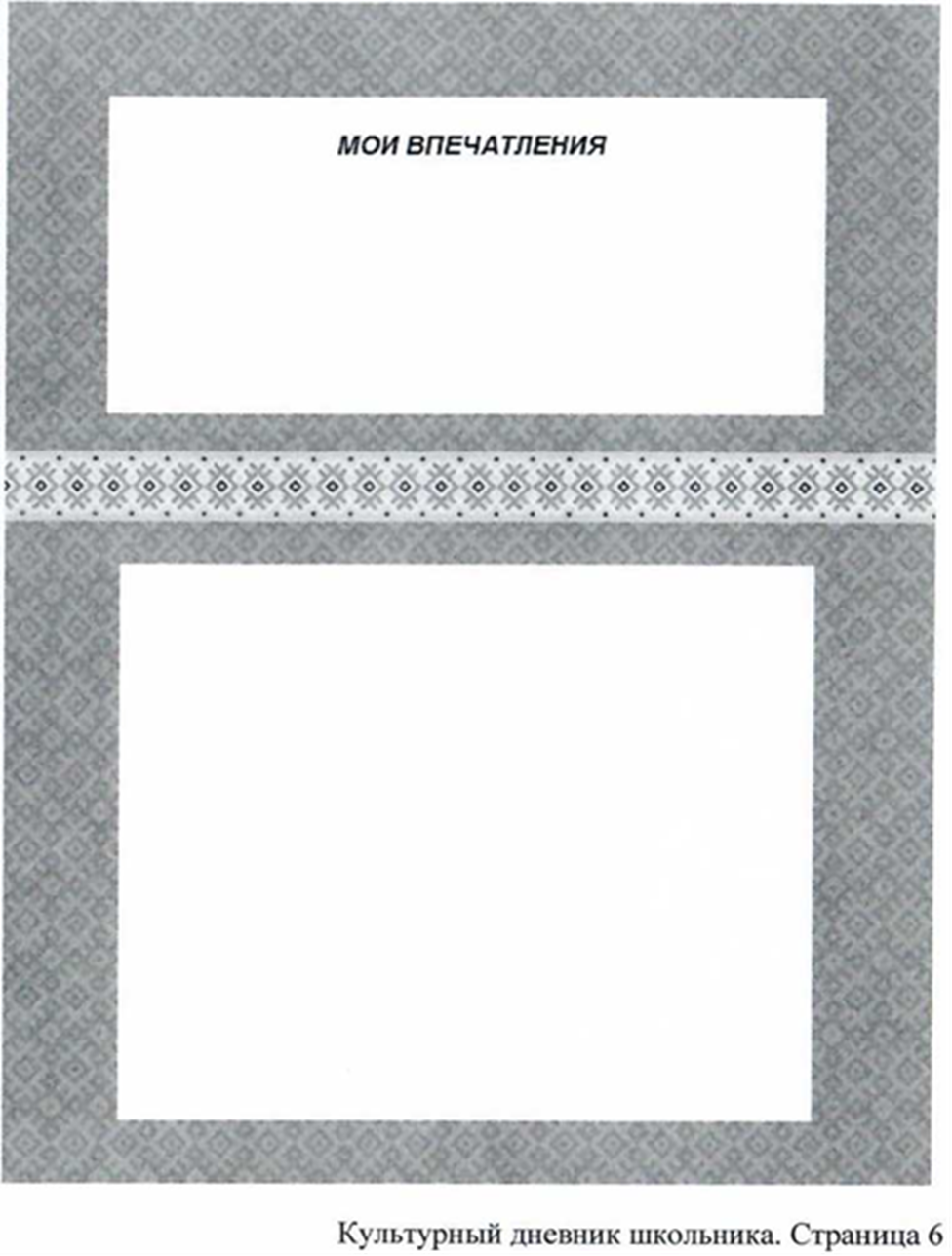 